Информационная справка о проведении мастер-классаМалая конференция«Система мониторинга качества образования в ДОУ»26.02.2018 г, 10.00.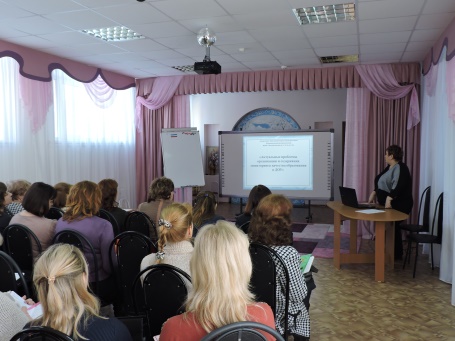 На базе МДОУ «Детский сад №93» состоялась малая конференция по вопросам создания системы мониторинга качества образования. Целевая аудитория: управленческие команды ДОУ. Основная цель: определение структуры и содержательных компонентов мониторинга качества образования (концепция, структура системы, целевой и содержательный компоненты, технологический инструментарий).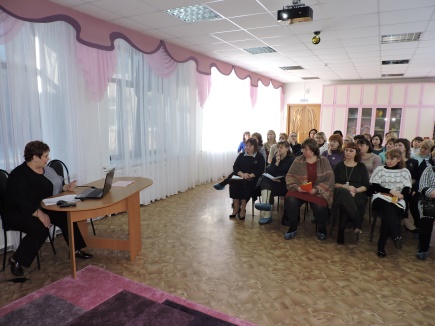 Задачи:Представить структуру и содержание мониторинга ДОУ в контексте обеспечения качества образования.Познакомить участников конференции с направлениями, видами, технологиями мониторинга в ДОУ.Познакомить с концептуальными аспектами организации мониторинга в ДОУ.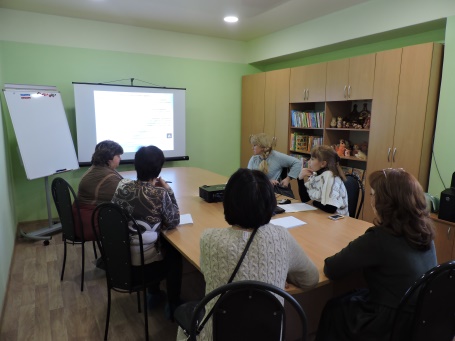 Обеспечить трансляцию опыта работы ДОУ, участников конференции по вопросам осуществления мониторинга.Представить модель (систему) мониторинга качества образования в ДОУ (из опыта работы МДОУ – участников МРЦ).В ходе конференции участникам были представлены:технологии, виды, направления и структура мониторинга качества образования в ДОУ.модель (система), концепция мониторинга в ДОУ.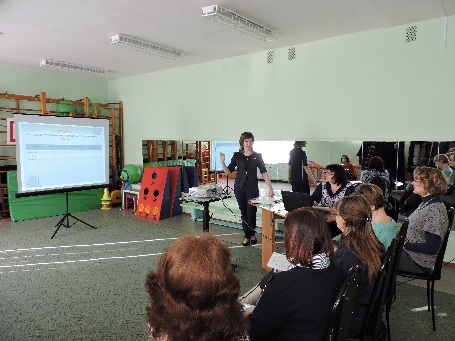 критерии и показатели эффективности деятельности ДОУ, педагогов, воспитанников.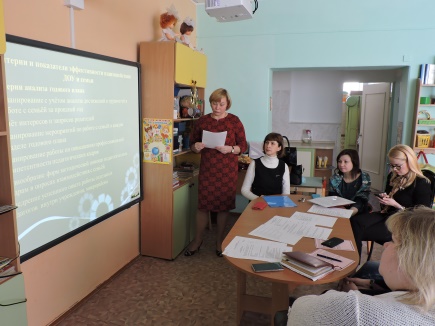 На конференции присутствовало 28 человек, слушатели положительно оценили организацию и содержание мероприятия.  Анализ эффективности малой конференции по теме:«Система мониторинга качества образования в ДОУ»В анкетировании учувствовало 18 человек.Насколько актуальной для Вас была тема мастер- класса?  Актуальна -  18 чел.-100%Трудно сказатьНе актуальнаУзнали ли вы что-нибудь новое для себя? Да - 16 чел.-89%Частично - 2 чел.-11%НетСможете ли Вы применить полученные знания на практике? Да  11 чел.-61%По возможности  7чел.-39%Нет  Насколько последовательно и логично был изложен материал? 8 баллов 3 чел.-17%9 баллов  3 чел.-17%10 баллов  12 чел.-66%Насколько Вы удовлетворены организацией мастер-класса? 6 баллов 1 чел.-5%9 баллов  4 чел.-22%10 баллов  13 чел.-73%